Name _____________________________Class_________#_________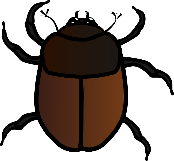 Metamorphosis - Individual Reading Work  What is your initial reaction to the first part of Metamorphosis? In what way do you think this is a Modernist text?What is Gregor’s father trying to convince the chief clerk of? Why? (1116)

When Gregor reveals himself, what are the reactions of each of the characters? What does this reaction reveal about each person’s personality? (1119)Visualize the details: How big is Gregor? How do you know - what evidence from this section of the text do you have to support your idea? (1120)Why does Grete decide to move the Furniture out of Gregor’s room? Explain. What does this show about her? (1130 – 1131)Find one place in the story which connects to each theme. First, give a quick summary of the event and give the page number. Then, explain how this event represents the theme. Alienation



Fragmentation 
Transformation (NOT Just “he becomes a bug”)
Despair Search for Truth